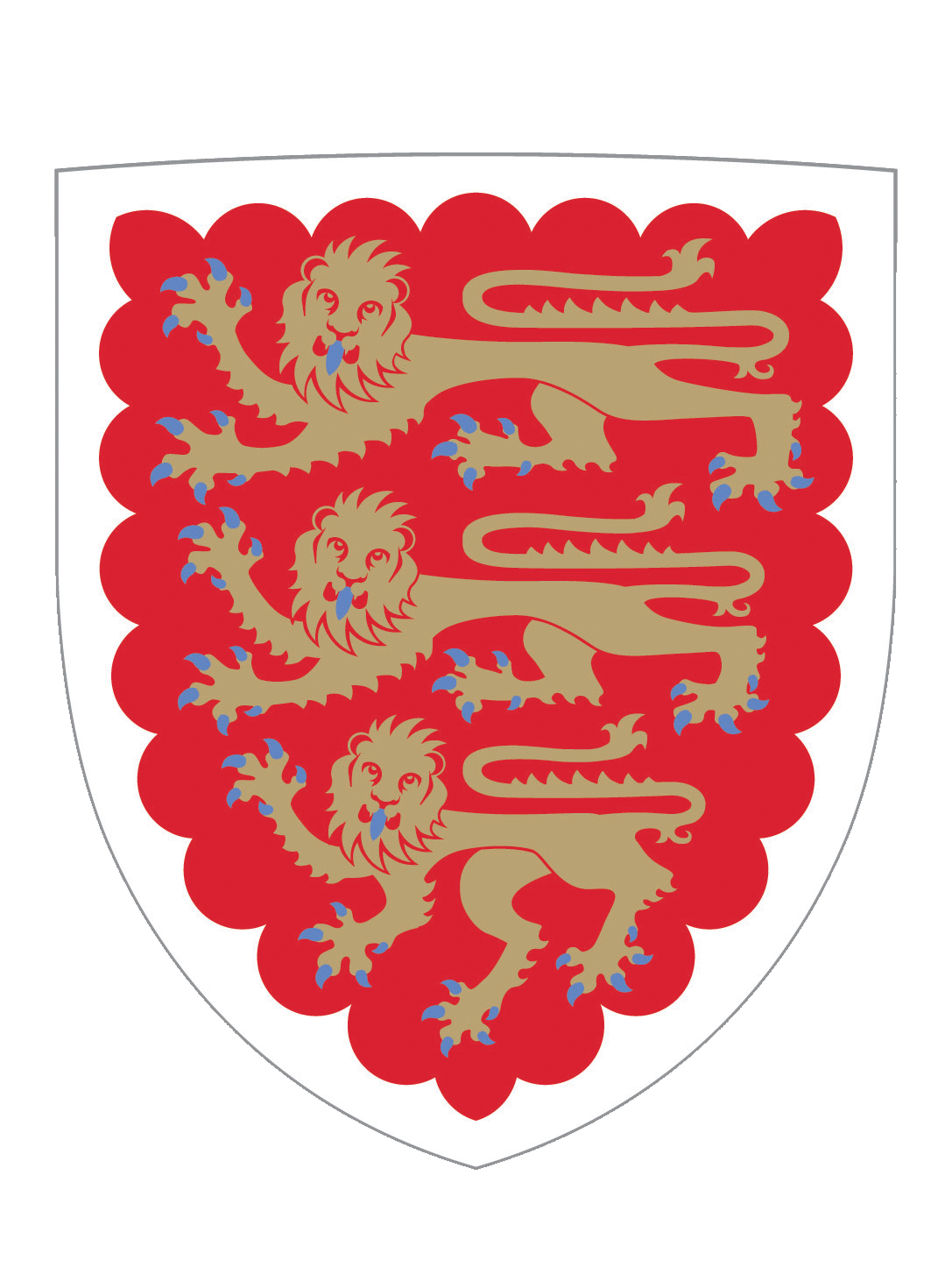 Oriel College Graduate Scholarship in Science and ReligionThis £10,000 scholarship will be awarded annually for up to three years to a postgraduate student whose research focuses on the intersection of theology and scientific thought. Students from all disciplines (including those outside of Theology) are eligible. Candidates from other colleges will be considered, provided that they migrate to Oriel when they accept the scholarship. New postgraduate students who have applied to Oriel are also eligible.The successful candidate receives the following benefits:Financial award of £10,000 per yearGuaranteed College accommodation for at least the first year of their courseApplication procedure:Any person wishing to be considered for this award should complete the attached form and return it alongside a CV and covering letter to:Sarah ConkertonThe Graduate OfficerAcademic Office, Oriel College, Oxford, OX1 4EWTel: 01865 276544Email: graduate.officer@oriel.ox.ac.uk The completed application and two references must be received no later than 15th April 2024. References may be enclosed with the application or sent separately.Oriel College Graduate Scholarship in Science and ReligionApplication FormThe Oriel College Graduate Scholarship in Science and Religion is an annual award of £10,000. It is tenable in Oriel College by one student per year pursuing a postgraduate degree at the University of Oxford.Title: …………….	First name: ………………………	Surname: ………………………..Correspondence address: ……………………………………………………………………….………………………………………………………………………………………………………Email address: …………………………………………………………….Telephone number:	……………………………………………………Date of Birth: …………………………. Nationality: ………………………………….1.	Please provide details of any work and research in which you have participated which may be relevant to this application:2.	Please give details of funding you have already secured, along with the names of other sources to which you have applied, or to which you intend to apply, to support your studies at Oxford.Employer/InstitutionPosition/Outline of responsibilitiesDatesDatesEmployer/InstitutionPosition/Outline of responsibilitiesfromtoFunding sourceStatusExpenses coveredPeriod CoveredAmount Notification date (if not secured)